B2B Industrial Marketing Plan Template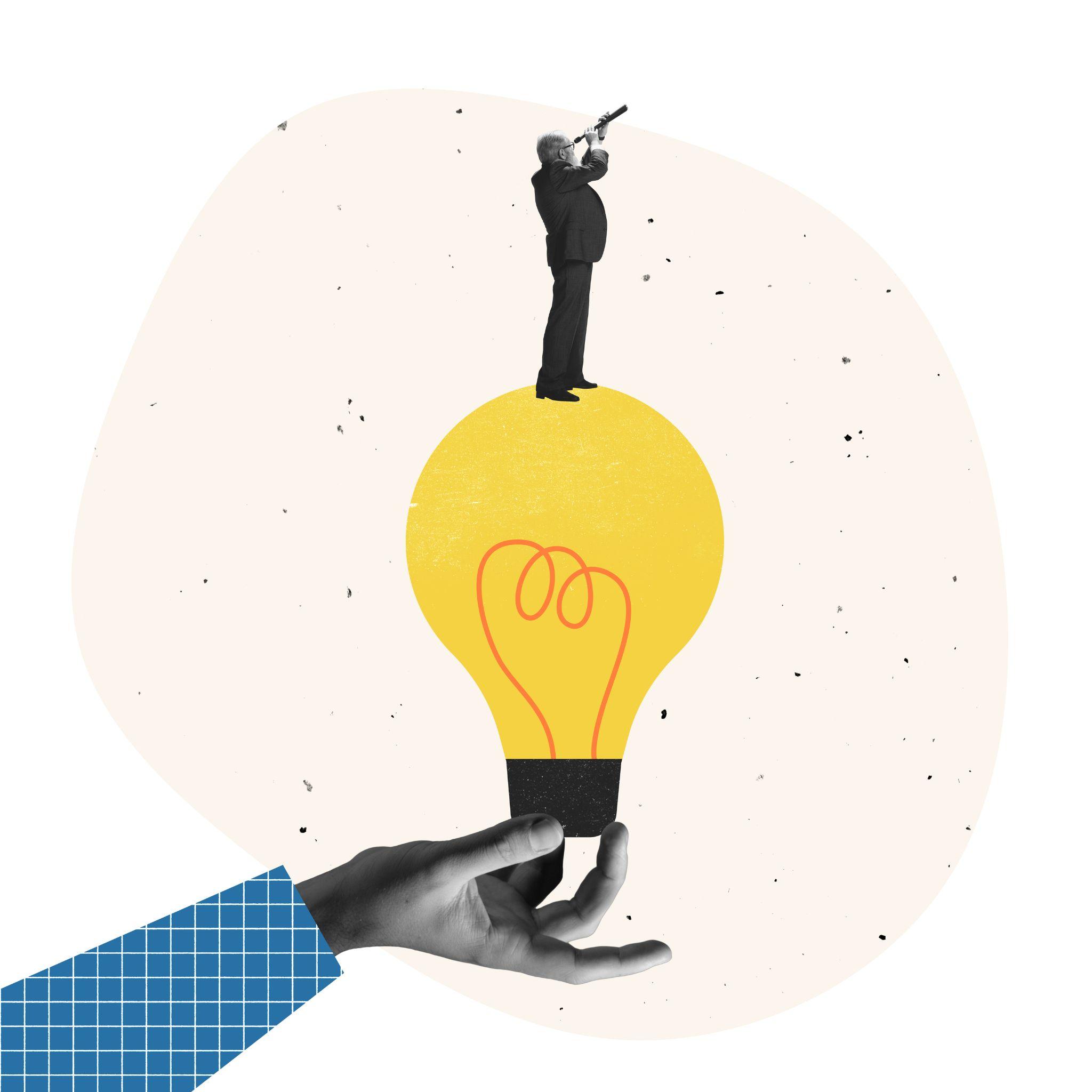 How to use this templateIt should be used as a jumping-off point for your industrial company’s B2B marketing plan. It includes customizable sections forOnce you’re ready to begin, delete pages 1–3 and start filling out your info below. There will be instructions, sample text, and prompts in [brackets] for you to complete as guided.Remember, you should add/edit/delete any copy or sections as you see fit. We’ve also included an example of what this template might look like once it’s finished below the template itself. Questions? Easy! Reach out to your B2B Industrial Marketing expert 👇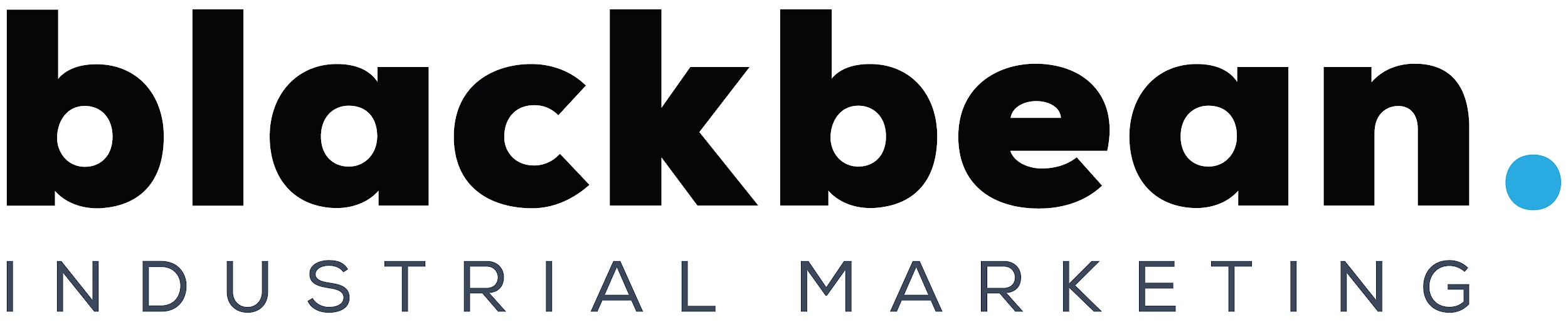 blackbeanmarketing.com | hello@blackbeanmarketing.com | (236) 420-0400[your logo here]Company NameMarketing Plan[Company name] is headquartered in [location of HQ] with offices in [satellite office locations]. Mission statement:Vision statement:Core values:Unique selling proposition:Marketing leadersSWOT AnalysisAs [company name]’s marketing team, we want to help the organization lean into what it does well, improve what it doesn’t, capitalize on what it can do, and defend against what could challenge it. With that in mind, here is our SWOT analysis for [next year].In [next  year], we will be targeting the following industries where we’ll sell our product and reach out to customers.Firmographic SegmentationDemographics segmentation is important to all marketers, but B2B marketers need the additional segmentation that firmographics can provide. Firmographic segmentation is the classification of B2B customers based on company or organization attributes.Buyer PersonaWithin our target market(s), we’ve identified the following buyer personas to represent our ideal contact points.
The buyer persona is a semi-fictional representation of your ideal customer within your firmographic segmentation. Understanding your target's different motivations, goals, and behaviours can allow your marketing to make more of an impact and resonate better.Buyer Persona 1 (give them a name!)Competitive AnalysisWithin our target market(s), we expect to compete with the following companies:In 2023, [Company name] has the ambitious goals ofOverarching company goal 1 Overarching company goal 2 Overarching company goal 3 Marketing ActionsProducts/SolutionsOverview:[Describe your company’s range of products, their purpose and ongoing marketing tactics.]Over the course of [next year], we will launch/ramp up our use of the following channels for establishing though-leadership in our target industries, generating leads, and developing brand awareness:[Organization name] will utilize the following technologies and software to help us achieve our goals and objectives.Once you have established all of the above information, you can report them in a simpler table for company-wide distribution to guarantee alignment.You can edit your version in one of two ways:Edit this version to fit your needsGo to “File” > “Download As” > “Microsoft Word” to DownloadBusiness SummaryBusiness InitiativesTarget MarketMarket StrategyBudgetMarketing ChannelsMarketing TechnologyOur ObjectiveSummarize the role the company’s marketing department plays in the growth of your business. This statement should reflect your overall strategy outlined in the pages that follow.Authors of Document[Name #1][Email Address #1][Name #2][Email Address #2]Table of ContentsBusiness SummaryTarget MarketsBusiness GoalsMarket StrategyMarketing BudgetMarketing ChannelsMarketing Technology#######Business summaryName 1Job title, description and responsibilitiesName 2Job title, description and responsibilitiesName 3Job title, description and responsibilitiesStrengthsWeaknessesWhat we’re good atWhat is workingWhat our clients like about usWhat we need to fixWhat we need to strengthenWhat we need to become more efficient atOpportunitiesThreatsWhat the industry will soon want/needWhat we think we would be good atHow we will be different from our competitorsWhat we think could threaten our growthWho we think might take our customersTarget MarketsIndustry 1: [here]Industry 1: [here]Pain points/challenges:Location:Annual revenue:Employee #:Company type:Buyer title:Industry 2: [here]Industry 2: [here]Pain points/challenges:Location:Annual revenue:Employee #:Company type:Buyer title:Age:Education:Most common job title:Job responsibilities:Reports to:Job is measured by:Gains information by:Social networks used:Tools needed to do their job:Preferred mode of communication:Goals or objectives:Biggest challenges:Competitor 1: [Name and URL]Competitor 1: [Name and URL]Products/solutions we compete with[What the product/solution is, what it does and what it might do better than yours.]Other ways we compete[Example: they have a blog that ranks highly on Google for many of the same target-keywords as yours.]Competitor 2: [Name and URL]Competitor 2: [Name and URL]Products/solutions we compete with[What the product/solution is, what it does and what it might do better than yours.]Other ways we compete[Example: they have a blog that ranks highly on Google for many of the same target-keywords as yours.]Competitor 3: [Name and URL]Competitor 3: [Name and URL]Products/solutions we compete with[What the product/solution is, what it does and what it might do better than yours.]Other ways we compete[Example: they have a blog that ranks highly on Google for many of the same target-keywords as yours.]Business goalsWhat needs to be done to achieve company goal 1What needs to be done to achieve company goal 1Description[Example: Over the next 12 months, we’ll work on building a blog property that becomes a go-to resource for our customers’ burning questions -- and our number-one source of leads month over month.]Goal of initiative[Example: To increase our website’s rank on Google and create critical top-of-the-funnel marketing content that helps our sales team start more conversations with prospects.]Success metrics[Example: 50,000 organic page views per month / 10 content downloads per month]Allocated budget:What needs to be done to achieve company goal 2What needs to be done to achieve company goal 2Description[Example: Over the next 12 months, we’ll work on building a blog property that becomes a go-to resource for our customers’ burning questions -- and our number-one source of leads month over month.]Goal of initiative[Example: To increase our website’s rank on Google and create critical top-of-the-funnel marketing content that helps our sales team start more conversations with prospects.]Success metrics[Example: 50,000 organic page views per month / 10 content downloads per month]Allocated budget:What needs to be done to achieve company goal 3What needs to be done to achieve company goal 3Description[Example: Over the next 12 months, we’ll work on building a blog property that becomes a go-to resource for our customers’ burning questions -- and our number-one source of leads month over month.]Goal of initiative[Example: To increase our website’s rank on Google and create critical top-of-the-funnel marketing content that helps our sales team start more conversations with prospects.]Success metrics[Example: 50,000 organic page views per month / 10 content downloads per month]Allocated budget:Market StrategyProduct/Solution 1: [Name]Product/Solution 1: [Name]DescriptionHow does it solve the pain point described in the firmography How is this solution different/competitive?Price[How much are you selling it for? Is it competitive and realistic? Will there be any discounts?]Promotion[How will you promote this solution? What about the content will drive value to into your solution?]People[Describe roles and responsibilities to bring market strategy success]Process[How will the product be delivered to the customer? What about maintenance/service? How will you support your clients’ success?]Physical evidence[Where is the product being showcased? If it’s intangible: how woulc clients produce visible proof of your business?]Product/Solution 2: [Name]Product/Solution 2: [Name]DescriptionHow does it solve the pain point described in the firmography How is this solution different/competitive?Price[How much are you selling it for? Is it competitive and realistic? Will there be any discounts?]Promotion[How will you promote this solution? What about the content will drive value to into your solution?]People[Describe roles and responsibilities to bring market strategy success]Process[How will the product be delivered to the customer? What about maintenance/service? How will you support your clients’ success?]Physical evidence[Where is the product being showcased? If it’s intangible: how woulc clients produce visible proof of your business?]Marketing Budget💡Top tip💡B2B industrial companies typically allocate 2-5% of their yearly revenue
to marketing.Marketing expenseEstimated investment[Expense name + description]0.00[Expense name + description]0.00[Expense name + description]0.00[Expense name + description]0.00[Expense name + description]0.00[Expense name + description]0.00Total$0.00Marketing Channels[Website/Publication/Social Media 1][Website/Publication/Social Media 1]Purpose of channel[Example: Thought-leadership]Success metrics[Example: 5,000 unique page views per month]Reports/data requiredResponsible[Website/Publication/Social Media 2][Website/Publication/Social Media 2]Purpose of channel[Example: Brand awareness]Success metrics[Example: 1,000 engagement per month]Reports/data requiredResponsible[Website/Publication/Social Media 3][Website/Publication/Social Media 3]Purpose of channel[Example: Lead generation]Success metrics[Example: 200 contact form submits per month]Reports/data requiredResponsibleMarketing TechnologyCRMEmail Marketing Marketing automation Social media managementContent productionAdvertisingVideo hostingMarketing Plan SummaryObjectivesInitiativeTacticsKPIs